JEDILNIK- oktoberJEDILNIKJEDILNIKJEDILNIK- šolske počitnice, jedilnik je za vrtecII. turnusZAJTRK VRTECMALICA VRTECMALICAKOSILOPONEDELJEK5.10UMEŠANO JAJCE, POLBELI KRUH, ČAJvsebuje alergene: 1,3BANANA, OREHI, ČAJvsebuje alergene:7RŽENI KRUH, PIŠČANČJA POLI SALAMA, KISLE KUMARICE, SADNI ČAJ vsebuje alergene:1,5EKOLOŠKI POLŠIROKI PIRINI REZANCI, ZREZKI V NARAVNI OMAKI, MEŠANA SOLATA Z JAJČKO vsebuje alergene: 1,3,8TOREK6.10MAKOVKA, BELA KAVAvsebuje alergene: 1,3,5ZELENJAVNO SADNI KROŽNIK, vsebuje alergene: GOVEJA JUHA Z ZELENJAVO, KORUZNA ŽEMLJAvsebuje alergene: 1,8PIŠČANČJA OBARA Z ŽLIČNIKI, OVSEN KRUH, MANJ SLADEK VANILIJEV PUDINGvsebuje alergene: 1,3,5,8SREDA7.10MLEČNI** PIRIN ZDROB S KAKAVOMvsebuje alergene:5,6ČEŽANAvsebuje alergene: MLEČNI**ZDROB, ČOKOLADA V PRAHU, EKO JABOLKOvsebuje alergene:1,5GOLAŽ, POLENTA, ZELENA SOLATA S PARADIŽNIKOMvsebuje alergene: 1,5,8ČETRTEK8.10TUNINA PAŠTETA, KORUZNI KRUH, MLEKO vsebuje alergene: 1,2,3,5,8MEŠANO SADJE, SIR  ČAJvsebuje alergene: 1,5,POLNOZRNATI KRUH, BIO MASLO, MARMELADA, ČAJ Z LIMONO IN MEDOMvsebuje alergene: 1,5GOBOVA JUHA S KROMPIRJEM, DOMAČA PITA S SKUTO IN JABOLKI, KRUHvsebuje alergene: 1,3,5,8PETEK9.10ČOKOLADNE KROGLICE, MLEKOvsebuje alergene: 1,5,7SADJE, POLNOZRNATI PIŠKOTI vsebuje alergene: 1,3,5,6,7NAVIHANČEK MARELIČNI, SADNI ČAJ Z LIMONO    alergeni:1,5  SLIVA, EKO KORENJE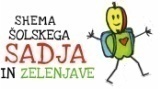 MINJON JUHA, TESTENINE Z RIBO, MEŠANA SOLATAvsebuje alergene: 1,2,3,8I. turnusZAJTRK VRTEC MALICA VRTECMALICAKOSILOPONEDELJEK12.10ČOKOLADNI NAMAZ, POLBELI KRUH, ČAJvsebuje alergene: 1,5,6,7SLANI KREKERJI, SIR, ČAJ vsebuje alergene: 1,5ŠTRUČKA ŠUNKA-SIR , ČAJ Z LIMONO IN MEDOM  alergeni: 1,5,6,7     GOVEJI ZREZKI V OMAKI, GRISOVI CMOKI, MEŠANA SOLATA S KORUZOvsebuje alergene: 1,3,5,8TOREK13.10KUHAN PRŠUT, ČRNA ŽEMLJA, ČAJ Z LIMONOvsebuje alergene: 1,5,6JABOLKO* ČAJvsebuje alergene: 1,11PURANJA PRSA, AJDOV KRUH, SADNI ČAJ Z MEDOM, PAPRIKAvsebuje alergene: 1,5ENOLONČNICA S KROMPIRJEM, KRUH, RIŽEV NARASTEK, KOMPOT vsebuje alergene: 1,3,5,8SREDA14.10ČOKOLADNE KROGLICE V MLEKU**vsebuje alergene: 1,5POLNOZRNATI MASLENI KEKSI, ČAJvsebuje alergene: 1,5,6VANILIJEVO MLEKO, POLNOZRNATA ŽEMLJA, EKO HRUŠKAvsebuje alergene: 1,5,10PEČENA PIŠČANČJA BEDRA, PRAŽEN KROMPIR, PARADIŽNIKOVA SOLATA Z EKO ČEBULO vsebuje: 1,5,8ČETRTEK15.10SKUTIN NAMAZ, POLBELI KRUH, ZELIŠČNI ČAJvsebuje alergene: 1,5BIO JOGURT, SADJEvsebuje alergene: 5ŽEPEK ČOKOL.VZHAJANI, PLANINSKI ČAJ Z MEDOM  alergeni 1,5,7EKO JABOLKO, OREHIČUFTI V PARADIŽNIKOVI OMAKI, PIRE KROMPIR, SVEŽE SADJEvsebuje alergene: 1,3,5,8SVETOVNI DAN HRANE-OKUSI TUJIH DEŽEL, PETEK 16.10.ROGLJIČ AJDOV Z OREHI, LIČIvsebuje alergene: 1,5SADNO ZELENJAVNI KROŽNIKROGLJIČ AJDOV Z OREHI, LIČIvsebuje alergene: 1,5KORENČKOVA JUHA, RIŽ, PIŠČANČJI CHAPSUJvsebuje alergene: 1,5,8II. turnusZAJTRK VRTEC MALICA VRTECMALICAKOSILOPONEDELJEK19.10PLETENICA,  KAKAVvsebuje alergene:1,5SLIVE, JABOLKA*,vsebuje alergene: 1MLEČNI NAMAZ S ŠUNKO, AJDOV KRUH, SADNI ČAJ Z MEDOMvsebuje alergene: 1,5PREKMURSKI BOGRAČ, KRUH, MANJ SLADEK VANILIJEV PUDING S SOKOMvsebuje alergene: 1,5,8TOREK20.10OVSENI KOSMIČI, MLEKOvsebuje alergene: 1,5SADNI JOGURT, OVSENI KRUH vsebuje alergene: 5KRALJEVA ŠTRUČKA TEMNA SEZAM, MLEKO, alergeni 1,5,10MESNA ŠTRUCA, METULJČKI NA MASLU, MEŠANA SOLATA S KORENJEMvsebuje alergene: 1,3,8SREDA21.10MLEČNI* ZDROB, ČOKOLADNI POSIPvsebuje alergene: 5MEŠANO SADJE, ČAJvsebuje alergene: 1MLEČNA** PROSENA KAŠA,  BANANAvsebuje alergene: 1,5,10PIŠČANČJA OBARA, AJDOVI ŽGANCI, MEŠAN KOMPOTvsebuje alergene: 1,8ČETRTEK22.10KISLA SMETANA DŽEM , RŽENIKRUH, ČAJvsebuje alergene: 1,5KOMPOT, KEKSIvsebuje alergene: 1,3,5,7OREHOV ROGLJIČEK, SADNI ČAJ Z LIMONOalergeni: 1,5,6,7 HRUŠKA, EKO GROZDJESVINJSKA PEČENKA, PRAŽEN KROMPIR, MEŠANA SOLATA S KORUZO IN FIŽOLOMvsebuje alergene: 1,8PETEK23.10PLEČKA, POLBELI KRUH, ČAJ Z LIMONOvsebuje alergene: 1SADNI SOK, POLNOZRNATI KEKSIvsebuje alergene: 1,5,6NAVADNI JOGURT,  POLNOZRNATI KRUH, MED, CIMETvsebuje alergene: 1,5,10PEČEN RIBJI FILE, KROMPIR* V KOSIH, EKO BLITVA, SVEŽE SADJE vsebuje alergene: 1,2,3,8I. turnusZAJTRK VRTECMALICA VRTECMALICAKOSILOPONEDELJEK26.10KORUZNI KRUH S SIROM, KISLA KUMARA, ČAJvsebuje alergene: 1,5BANANA, LIMONADAvsebuje alergene: 1BUHTELJ Z MARMELADO , ČAJ Z LIMONO IN MEDOM  alergeni: 1,3,5    BORANJA, POLENTA, SVEŽE SADJEvsebuje alergene: 1,5,8TOREK27.10MASLENI ROGLJIČ, MLEKOvsebuje alergene: 1,3,5NAVADNI JOGURTvsebuje alergene: 1,5PIŠČANČJA PRSA, AJDOV KRUH, SADNI ČAJ Z MEDOM, EKO PARADIŽNIKvsebuje alergene: 1,5PEČENA PIŠČANČJA STEGNA, MLINCI, MEŠANA SOLATA S KORUZO vsebuje alergene: 1,5,8SREDA28.10.MASLO, MARMELADA, ČRNI KRUH, ČAJvsebuje alergene: 1,5POLNOZRNATI KEKSI, SADJE, ČAJ vsebuje alergene: 1,3,5,6MLEČN** RIŽ, KAKAVOV POSIP, EKO JABOLKOvsebuje alergene: 5KISLO ZELJE, KROMPIR V KOSIH, PEČENICA, RAZREDČEN SOKvsebuje alergene: 1,5,8ČETRTEK29.10KORUZNI KOSMIČI, MLEKOvsebuje alergene: 1,5SUHO SADJE, PLANINSKI ČAJ vsebuje alergene: 1,11KORUZNA ŽEMLJA, TOPLJENI SIR, PLANINSKI ČAJ Z MEDOM  alergeni 1,5EKO PAPRIKAGOVEJI ZREZKI V OMAKI, KMEČKI RŽENI NJOKI, KITAJSKO ZELJE S FIŽOLOM IN KORUZOvsebuje alergene: 1,3,5,8PETEK30.10TUNA V OLJU, POLBELI KRUH, ČAJvsebuje alergene: 1,2HRUŠKE, ČAJvsebuje alergene: 1DOMAČ TUNIN NAMAZ,  OVSENI KRUH, OLIVE, ČAJvsebuje alergene: 1,2,3,5ZELENJAVNA ENOLONČNICA, KORENČKOVO PECIVO S ČOKOLADNIM PRELIVOM, RAZREDČEN 100% SOKvsebuje alergene: 1,3,5,8